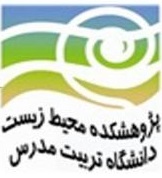 فرم شماره (11)درخواست مرخصی و مأموریتنام و نام خانوادگی درخواست کننده : تاریخ استفاده : نوع در خواست : ماموریتی      مرخصیمدت استفاده : نام مدیر مربوطه : زمان شروع و خاتمه : از روز/ساعت............... تا روز/ساعت ......اظهارنظر مدیر مربوطه : موافقت میشود           موافقت نمیشودتاریخ......................امضاء.....................زمان شروع و خاتمه : از روز/ساعت............... تا روز/ساعت ......اظهارنظر مدیر مربوطه : موافقت میشود           موافقت نمیشودتاریخ......................امضاء.....................امضاء درخواست کننده :	تاریخ.................امضاء.....................نام و نام خانوادگی درخواست کننده : تاریخ استفاده : نوع در خواست : ماموریتی      مرخصیمدت استفاده : نام مدیر مربوطه : زمان شروع و خاتمه : از روز/ساعت................ تا روز/ساعت ......اظهارنظر مدیر مربوطه : موافقت میشود           موافقت نمیشودتاریخ......................امضاء.....................زمان شروع و خاتمه : از روز/ساعت................ تا روز/ساعت ......اظهارنظر مدیر مربوطه : موافقت میشود           موافقت نمیشودتاریخ......................امضاء.....................امضاء درخواست کننده :	تاریخ.................امضاء.....................